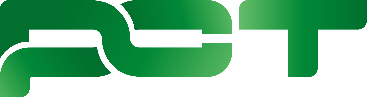 TUYỂN dụng LÁI XE VĂN PHÒNGCÔNG TY CỔ PHẦN VẬN TẢI KHÍ VÀ HÓA CHẤT VIỆT NAMCÁC PHÚC LỢI DÀNH CHO BẠNThu nhập hấp dẫn + thưởng lễ tết. Tăng lương theo năng lực và cống hiến.BHXH đầy đủ theo quy đinh, hỗ trợ điện thoại, đi lại, công tác phí, ăn trưaĐược tạo điều kiện tốt nhất để phát triển bản thân. MÔ TẢ CÔNG VIỆC- Đưa đón, chuyên chở Ban giám đốc và CBNV Công ty, khách hàng, đối tác theo yêu cầu công việc. Đảm bảo đúng thời gian, địa điểm, đưa đón đúng theo yêu cầu.
- Thực hiện đúng các quy định về an toàn giao thông theo Luật giao thông đường bộ, đảm bảo an toàn cho người, xe và hàng hóa trên đường công tác, làm việc theo nguyên tắc “lái xe an toàn và tiết kiệm”.
- Bảo quản và giữ gìn xe tốt. Đảm bảo xe luôn sạch sẽ và trong tình trạng sẵn sàng phục vụ.
- Thực hiện, theo dõi, báo cáo quá trình sửa chữa, bảo dưỡng và báo cáo kịp thời các vấn đề phát sinh trong quá trình vận hành công việc.
- Thực hiện nguyên tắc giữ gìn bí mật nội dung thông tin được tiếp cận về Ban giám đốc hoặc CBNV trao đổi trên xe.
- Thực hiện việc thanh toán, báo cáo mức sử dụng nhiên liệu và các chi phí xe hàng tháng.- Lái xe theo yêu cầu người điều phối, thời gian không cố định (có thể đi buổi đêm và cuối tuần).- Có mặt tại văn phòng hàng ngày. Thực hiện các công việc khác khi được yêu cầu.YÊU CẦU CÔNG VIỆC- Số lượng: 01 người
- Địa điểm làm việc: Phường 15, Quận 11, thành phố Hồ Chí Minh
- Giới tính: Nam
- Tuổi tác: 25 – 45 tuổi
- Có bằng lái xe B2. Có ít nhất 3 – 5 năm kinh nghiệm lái xe. Thông thuộc địa bàn TP. HCM và các tỉnh lân cận.
- Nhanh nhẹn, sạch sẽ, nhiệt tình
- Khả năng giao tiếp tốt; Trung thực, nhẹn nhàng, tinh tế.
***QUYỀN LỢI:
- Thu nhập: 10 -12 triệu đồng/tháng; Phụ cấp ăn trưa; Thưởng tháng lương thứ 13 (Ít nhất một tháng lương, dựa vào năng lực thực tế); 
- Được tham gia BHXH và các chế độ theo đúng Luật lao động.
- Các chế độ thăm nom, hiếu hỷ, lễ tết theo quy định của Công ty.
- Môi trường làm việc trẻ trung, năng động, hòa đồng.
- Tham gia du lịch nghỉ mát, Team Building hàng năm.ĐỊA ĐIỂM LÀM VIỆCPhường 15, Quận 11, thành phố Hồ Chí MinhLIÊN HỆ: Ms. Hoàng AnhEmail: anhht.pct@gmail.comSố điện thoại: (028) 6 258 2330, máy lẻ 100.